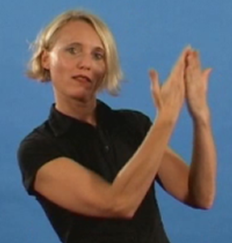 1.	Nikolaus			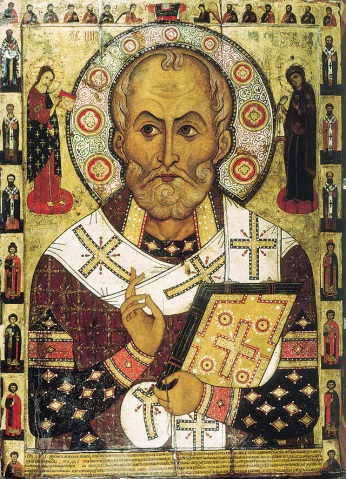 IkoneWas hat Nikolaus toll gemacht? Male oder schreibe: